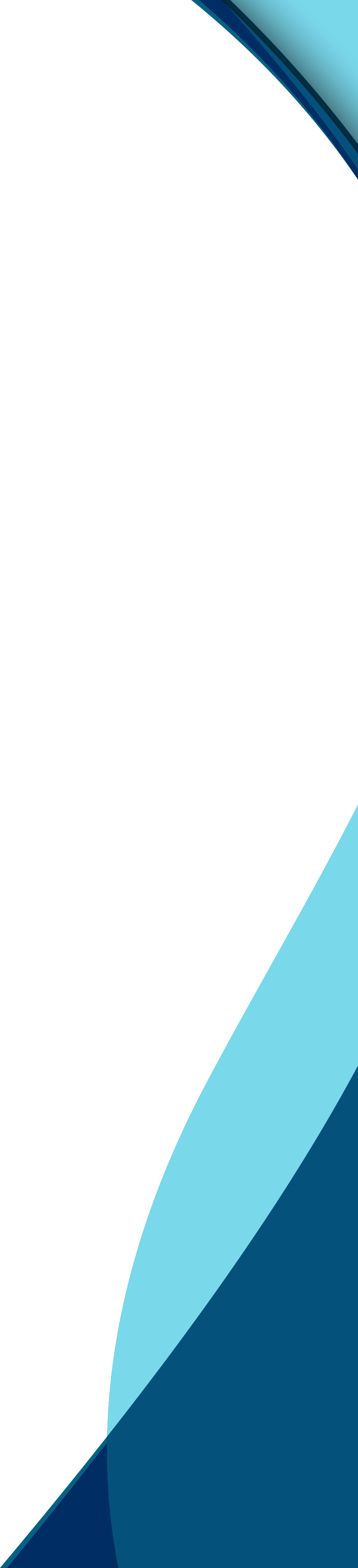 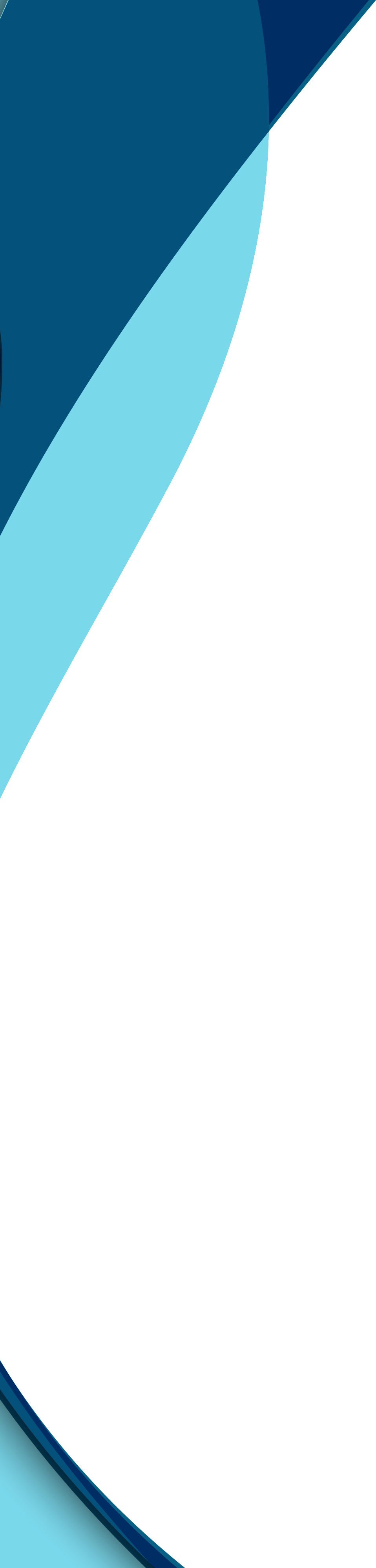 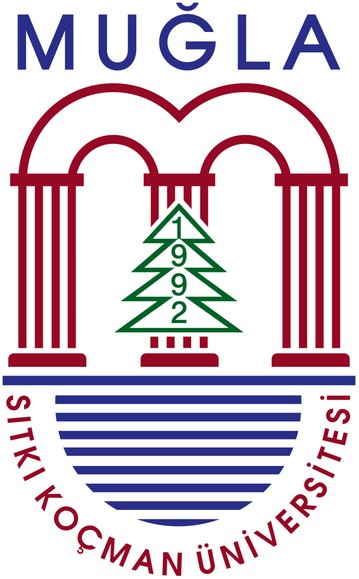 REPUBLIC OF TÜRKİYE
 MUĞLA SITKI KOÇMAN UNIVERSITYGRADUATE SCHOOL OF NATURAL AND APPLIED SCIENCESDEPARTMENT OF ................................................THESIS TITLE	 AD-SOYADMASTER THESISAPRIL 2024 MUĞLAwww.fenbilimleri.mu.edu.tr	www.fenbilimleri.mu.edu.tr